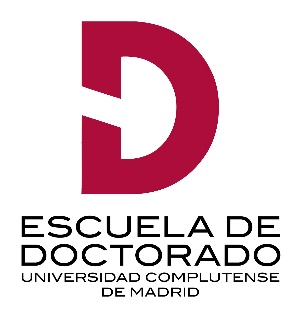 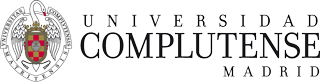 Franjas horarias asignadas para participar en la jornada del PhDay ComplutenseEl acto comienza a las 10.00 horas con el saludo de Decana y Escuela de Doctorado. Se asignan unas franjas horarias para las presentaciones de 7 minutos de cada estudiante. Se ruega a los estudiantes que estén durante la franja horaria completa asignada. Por cuestiones logísticas necesitamos que todos los estudiantes se responsabilicen de estar disponibles durante la franja horaria asignada. Además, se recomienda a los participantes estar presentes durante la jornada completa para poder aprender entre todos los estudiantes de la actividad.Las presentaciones estarán grabadas en el ordenador ese día para lo que los estudiantes las harán llegar antes del 29 de octubre a (leticiamaria.ruiz@cps.ucm.es)Tras las presentaciones el Jurado se retirará a deliberar y anunciará la hora de ese día en que hará públicos los premiados. Participantes y franjas horarias (a condición de que estén matriculados en el curso 2019/2020)NombreTítulo tesisLínea investigaciónAño de matrículaHorarioPalacios Garita, ReneEvaluación del Desempeño Judicial: el caso de la justicia jurisdiccional en MéxicoPolítica y administración comparada2016-1710.30 a 11.30Santana Castellanos, NataliaLas Élites y el Desarrollo Económico del sector agropecuario en Colombia: 1990-2014Política y administración comparada2018-1910.30 a 11.30Fernández de la Peña, MiguelVerdad y política en la obra de Maquiavelo. Entre la autonomía y el conflicto.Teoría Política2018-1910.30 a 11.30Niño Cubillos Javier IgnacioLa política migratoria de la Unión Europea para terceros Estados en materia de integración y retornoRelaciones Internacionales2016-1710.30 a 11.30Martínez Pazos, FátimaCuando la ciudad latía: el movimiento vecinal en la Galicia urbana (1964-1982)Historia del pensamiento2017-1810.30 a 11.30Roberto Partida GuerreroLa construcción del enemigo político en México (1982-2006)Teoría política2017-1811.30 a 12.30 LERIN IBARRA, DAVIDLa nueva derecha radical o derecha radical populista en España. La emergencia de Vox. Factores explicativos de su relevancia política.Teoría política2018-1911.30 a 12.30 RODRÍGUEZ MARTÍNEZ, ANTONIOLa política exterior de la unión europea hacia el Sahel. La crisis de MalíRelaciones internacionales2018-1911.30 a 12.30 Rangel O`Shea IsidroSistema de Partidos en México a partir de la victoria de la izquierdaTeoría política2018-1911.30 a 12.30 